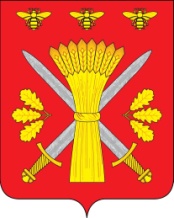 РОССИЙСКАЯ ФЕДЕРАЦИЯОРЛОВСКАЯ ОБЛАСТЬАДМИНИСТРАЦИЯ ТРОСНЯНСКОГО РАЙОНАПОСТАНОВЛЕНИЕОт  20 сентября   2023 г.                                                                                 № 264             с. ТроснаОб утверждении положения о порядке формирования, утверждения планов-графиковзакупок, внесения изменений в такие планы-графики,размещения планов-графиков закупок в единой информационнойсистеме в сфере закупок, на официальном сайте такой системыв информационно-телекоммуникационной сети "интернет",для обеспечения муниципальных  нужд Троснянского районаОрловской области.      1.  В соответствии с Федеральным законом от 5 апреля 2013 года №44-ФЗ «О контрактной системе в сфере закупок товаров, работ, услуг для обеспечения государственных и муниципальных нужд»  п о с т а н о в л я е т:утвердить положение о порядке формирования, утверждения планов-графиковзакупок, внесения изменений в такие планы-графики, размещения планов-графиков закупок в единой информационной системе в сфере закупок, на официальном сайте такой системы в информационно-телекоммуникационной сети "интернет", согласно приложению.       2.  Настоящее постановление вступает в силу с момента обнародования.       3.  Считать утратившим силу Порядок формирования, утверждения и ведение плана-графика закупок товаров, работ, услуг для обеспечения муниципальных нужд Троснянского района и иных заказчиков, осуществляющих закупки за счет средств бюджета Троснянского муниципального района Орловской области, утвержденный постановлением главы администрации Троснянского района от 14.12.2015г. №338.     3.  Контроль за исполнением настоящего постановления оставляю за собой.Глава района                                                    А.В.ЛевковскийПриложение к ПостановлениюАдминистрации Троснянского районаОт______________2023г.№____________ПОЛОЖЕНИЕО ПОРЯДКЕ ФОРМИРОВАНИЯ, УТВЕРЖДЕНИЯ ПЛАНОВ-ГРАФИКОВЗАКУПОК, ВНЕСЕНИЯ ИЗМЕНЕНИЙ В ТАКИЕ ПЛАНЫ-ГРАФИКИ,РАЗМЕЩЕНИЯ ПЛАНОВ-ГРАФИКОВ ЗАКУПОК В ЕДИНОЙ ИНФОРМАЦИОННОЙСИСТЕМЕ В СФЕРЕ ЗАКУПОК, НА ОФИЦИАЛЬНОМ САЙТЕ ТАКОЙ СИСТЕМЫВ ИНФОРМАЦИОННО-ТЕЛЕКОММУНИКАЦИОННОЙ СЕТИ "ИНТЕРНЕТ",ОБ ОСОБЕННОСТЯХ ВКЛЮЧЕНИЯ ИНФОРМАЦИИ В ТАКИЕ ПЛАНЫ-ГРАФИКИИ ПЛАНИРОВАНИЯ ЗАКУПОК ЗАКАЗЧИКОМ, ОСУЩЕСТВЛЯЮЩИМДЕЯТЕЛЬНОСТЬ НА ТЕРРИТОРИИ ИНОСТРАННОГО ГОСУДАРСТВА,А ТАКЖЕ О ТРЕБОВАНИЯХ К ФОРМЕ ПЛАНОВ-ГРАФИКОВ ЗАКУПОК1. Настоящее Положение устанавливает порядок формирования, утверждения планов-графиков закупок, внесения изменений в такие планы-графики, размещения планов-графиков закупок в единой информационной системе в сфере закупок, на официальном сайте такой системы в информационно-телекоммуникационной сети "Интернет", особенности включения информации, указанной в части 4 статьи 16 Федерального закона "О контрактной системе в сфере закупок товаров, работ, услуг для обеспечения государственных и муниципальных нужд" (далее соответственно - единая информационная система, официальный сайт, план-график, Федеральный закон), в план-график и планирования закупок заказчиком, осуществляющим деятельность на территории иностранного государства, а также требования к форме планов-графиков в соответствии с Федеральным законом.2. Формирование планов-графиков осуществляется:а) государственным заказчиком, действующим от имени Российской Федерации;б) заказчиком, являющимся федеральным бюджетным учреждением, за исключением закупок, осуществляемых в соответствии с частями 2 и 6 статьи 15 Федерального закона;в) заказчиком, являющимся федеральным государственным унитарным предприятием, за исключением закупок, осуществляемых в соответствии с пунктами 1 и 2 части 2(1) и частью 6 статьи 15 Федерального закона;г) федеральным автономным учреждением в случае осуществления закупок в соответствии с частью 4 статьи 15 Федерального закона;д) федеральным бюджетным учреждением, федеральным автономным учреждением, федеральным государственным унитарным предприятием, иным юридическим лицом в случае передачи такому учреждению, унитарному предприятию либо юридическому лицу в соответствии с Бюджетным кодексом Российской Федерации полномочий государственного заказчика;е) государственным заказчиком, действующим от имени субъекта Российской Федерации, или муниципальным заказчиком;ж) заказчиком, являющимся бюджетным учреждением субъекта Российской Федерации или муниципальным бюджетным учреждением, за исключением закупок, осуществляемых в соответствии с частями 2 и 6 статьи 15 Федерального закона;з) заказчиком, являющимся государственным унитарным предприятием субъекта Российской Федерации или муниципальным унитарным предприятием, за исключением закупок, осуществляемых в соответствии с пунктами 1 и 2 части 2(1) и частью 6 статьи 15 Федерального закона;и) автономным учреждением, созданным субъектом Российской Федерации или муниципальным образованием, в случае осуществления закупок в соответствии с частью 4 статьи 15 Федерального закона;к) бюджетным, автономным учреждением, созданным субъектом Российской Федерации или муниципальным образованием, государственным унитарным предприятием субъекта Российской Федерации или муниципальным унитарным предприятием, иными юридическими лицами в случае передачи такому учреждению, унитарному предприятию либо юридическому лицу в соответствии с Бюджетным кодексом Российской Федерации полномочий государственного, муниципального заказчика.3. План-график формируется в форме электронного документа (за исключением случаев, предусмотренных пунктами 25 и 26 настоящего Положения) по форме согласно приложению и утверждается посредством подписания усиленной квалифицированной электронной подписью лица, имеющего право действовать от имени заказчика.4. План-график формируется на срок, соответствующий сроку действия федерального закона о федеральном бюджете на очередной финансовый год и плановый период, федеральных законов о бюджетах государственных внебюджетных фондов Российской Федерации на очередной финансовый год и плановый период, закона субъекта Российской Федерации о бюджете субъекта Российской Федерации, законов субъекта Российской Федерации о бюджетах территориальных государственных внебюджетных фондов, муниципального правового акта представительного органа муниципального образования о местном бюджете.5. В случае если срок осуществления планируемой закупки превышает срок, на который утверждается план-график, в план-график включается информация о такой закупке на весь срок ее осуществления.6. План-график формируется путем внесения изменений в утвержденные показатели плана-графика на очередной финансовый год и первый год планового периода и составления показателей плана-графика на второй год планового периода.7. План-график включает информацию о закупках, извещения об осуществлении которых планируется разместить, приглашение принять участие в определении поставщика (подрядчика, исполнителя) в которых планируется направить в очередном финансовом году и (или) плановом периоде, а также о закупках у единственных поставщиков (подрядчиков, исполнителей), контракты с которыми планируются к заключению в течение указанного периода.8. Проекты планов-графиков формируются:а) заказчиками и лицами, указанными в подпунктах "а", "д", "е" и "к" пункта 2 настоящего Положения, в процессе составления и рассмотрения проектов законов (решений) о соответствующих бюджетах;б) заказчиками и лицами, указанными в подпунктах "б" - "г", "ж" - "и" пункта 2 настоящего Положения, в процессе формирования проектов планов финансово-хозяйственной деятельности таких заказчиков и лиц.9. Проекты планов-графиков заказчиков, указанных в подпунктах "а", "д", "е" и "к" пункта 2 настоящего Положения, формируются на основании обоснований (расчетов) плановых сметных показателей, формируемых при составлении проекта бюджетной сметы таких заказчиков как получателей бюджетных средств в соответствии с Бюджетным кодексом Российской Федерации.10. Проекты планов-графиков заказчиков, указанных в подпунктах "б" и "ж" пункта 2 настоящего Положения, формируются на основании обоснований (расчетов) плановых показателей выплат, формируемых при составлении проектов планов финансово-хозяйственной деятельности таких заказчиков в соответствии с Федеральным законом "О некоммерческих организациях".11. Проекты планов-графиков лиц, указанных в подпунктах "г" и "и" пункта 2 настоящего Положения, формируются на основании принятого в установленном в соответствии с бюджетным законодательством Российской Федерации порядке решения (согласованного в установленном порядке проекта такого решения) о предоставлении средств из бюджетов бюджетной системы Российской Федерации на осуществление капитальных вложений в объекты государственной, муниципальной собственности.12. План-график утверждается в течение 10 рабочих дней:а) заказчиками, указанными в подпунктах "а" и "е" пункта 2 настоящего Положения, - со дня, следующего за днем доведения до соответствующего заказчика объема прав в денежном выражении на принятие и (или) исполнение обязательств в соответствии с бюджетным законодательством Российской Федерации;б) заказчиками и лицами, указанными в подпунктах "б" - "г", "ж" - "и" пункта 2 настоящего Положения, - со дня, следующего за днем утверждения плана финансово-хозяйственной деятельности учреждения или плана (программы) финансово-хозяйственной деятельности унитарного предприятия;в) лицами, указанными в подпунктах "д" и "к" пункта 2 настоящего Положения, - со дня, следующего за днем доведения объема прав в денежном выражении на принятие и (или) исполнение обязательств в соответствии с бюджетным законодательством Российской Федерации на соответствующий лицевой счет, предназначенный для учета операций по переданным полномочиям получателя бюджетных средств.13. Формирование и утверждение плана-графика государственного, муниципального заказчика в случае передачи в соответствии с Бюджетным кодексом Российской Федерации полномочий государственного, муниципального заказчика бюджетному, автономному учреждению, государственному, муниципальному унитарному предприятию, иному юридическому лицу осуществляется указанным учреждением, унитарным предприятием, иным юридическим лицом от лица соответствующего органа или организации, являющихся государственными, муниципальными заказчиками и передавших им указанные полномочия государственного, муниципального заказчика.14. В разделе 1 приложения к настоящему Положению указывается следующая информация о заказчике и лице, указанных в пункте 2 настоящего Положения:а) полное наименование;б) идентификационный номер налогоплательщика;в) код причины постановки на учет в налоговом органе;г) организационно-правовая форма с указанием кода организационно-правовой формы в соответствии с Общероссийским классификатором организационно-правовых форм;д) форма собственности с указанием кода формы собственности по Общероссийскому классификатору форм собственности;е) место нахождения с указанием кода территории населенного пункта в соответствии с Общероссийским классификатором территорий муниципальных образований, телефон и адрес электронной почты;ж) в отношении плана-графика, содержащего информацию о закупках, осуществляемых в рамках переданных бюджетному, автономному учреждению, государственному, муниципальному унитарному предприятию, иному юридическому лицу полномочий государственного, муниципального заказчика, - полное наименование, идентификационный номер налогоплательщика, код причины постановки на учет в налоговом органе, место нахождения с указанием кода территории населенного пункта в соответствии с Общероссийским классификатором территорий муниципальных образований, телефон и адрес электронной почты такого учреждения, унитарного предприятия или юридического лица.15. Информация, предусмотренная пунктом 14 настоящего Положения, формируется (за исключением случаев, предусмотренных пунктами 25 и 26 настоящего Положения) автоматически в соответствии со сведениями, включенными в реестр участников бюджетного процесса, а также юридических лиц, не являющихся участниками бюджетного процесса. При этом в случае формирования плана-графика лицами, указанными в подпунктах "д" и "к" пункта 2 настоящего Положения, такая информация формируется после указания предусмотренной подпунктами "б" и "в" пункта 14 настоящего Положения информации об органе или организации, являющихся государственными, муниципальными заказчиками и передавших таким лицам полномочия государственного, муниципального заказчика.16. В разделе 2 приложения к настоящему Положению:а) в графе 2 указывается идентификационный код закупки в соответствии с порядком, установленным в соответствии с частью 3 статьи 23 Федерального закона;б) графы 3 и 4 заполняются на основании Общероссийского классификатора продукции по видам экономической деятельности (ОКПД2) ОК 034-2014 (КПЕС 2008) с детализацией не ниже группы товаров (работ, услуг). Допускается указание одного или нескольких кодов такого классификатора;в) в графе 5 указывается наименование объекта закупки;г) в графе 6 указывается планируемый год размещения извещения (извещений) об осуществлении закупки или приглашения (приглашений) принять участие в определении поставщика (подрядчика, исполнителя) либо заключения контракта (контрактов) с единственным поставщиком (подрядчиком, исполнителем);д) в графах 7 - 11 указывается объем финансового обеспечения (планируемые платежи) для осуществления закупок на соответствующий финансовый год;е) в графах 7 - 11 в строке "Всего для осуществления закупок, в том числе по коду бюджетной классификации ______/по коду вида расходов _________/по коду объекта капитального строительства или объекта недвижимого имущества _________" указывается общий объем финансового обеспечения, предусмотренный для осуществления закупок в текущем финансовом году, плановом периоде и последующих годах (в случае осуществления закупок, которые планируются по истечении планового периода), детализированный на объем финансового обеспечения:по каждому коду бюджетной классификации (указывается заказчиками и лицами, указанными в подпунктах "а", "д", "е" и "к" пункта 2 настоящего Положения, а также заказчиками и лицами, указанными в подпунктах "б", "г", "ж" и "и" пункта 2 настоящего Положения, в случае осуществления закупок в целях реализации национальных и федеральных проектов);по каждому коду вида расходов (указывается заказчиками и лицами, указанными в подпунктах "б", "г", "ж" и "и" пункта 2 настоящего Положения);по каждому коду объекта капитального строительства или объекта недвижимого имущества, сформированному в государственной интегрированной информационной системе управления общественными финансами "Электронный бюджет" (далее - система "Электронный бюджет") (указывается в случае осуществления закупок, по результатам которых заключаются контракты, предметом которых являются приобретение объектов недвижимого имущества, подготовка проектной документации и (или) выполнение инженерных изысканий, выполнение работ по строительству, реконструкции и (или) капитальному ремонту, сносу объектов капитального строительства (в том числе линейных объектов), а также контракты, предусмотренные частями 16 (если контракт жизненного цикла предусматривает проектирование, строительство, реконструкцию, капитальный ремонт объекта капитального строительства), 16.1 статьи 34 и частями 56 и 63.1 статьи 112 Федерального закона, заказчиками и лицами, указанными в подпунктах "а" - "д" пункта 2 настоящего Положения, а также заказчиками и лицами, указанными в подпунктах "е" - "к" пункта 2 настоящего Положения, если в целях софинансирования капитальных вложений в объекты капитального строительства и (или) приобретения объектов недвижимого имущества предоставляются субсидии из федерального бюджета бюджету субъекта Российской Федерации).Объем финансового обеспечения по каждому коду бюджетной классификации, по каждому коду вида расходов или по каждому коду объекта капитального строительства или объекта недвижимого имущества формируется автоматически на основе информации, предусмотренной пунктом 17 настоящего Положения;ж) в графе 12 указывается информация о проведении общественного обсуждения закупки (путем указания "да" или "нет"). Графа может не заполняться в отношении закупок, извещения об осуществлении которых планируется разместить, приглашение принять участие в определении поставщика (подрядчика, исполнителя) в которых планируется направить в плановом периоде, а также о закупках у единственных поставщиков (подрядчиков, исполнителей), контракты с которыми планируются к заключению в течение указанного периода;з) в графе 13 указывается наименование уполномоченного органа или уполномоченного учреждения, осуществляющих определение поставщика (подрядчика, исполнителя) в случае проведения централизованных закупок в соответствии со статьей 26 Федерального закона;и) в графе 14 указывается наименование организатора совместного конкурса или аукциона в случае проведения совместного конкурса или аукциона.17. Объем финансового обеспечения по каждому коду бюджетной классификации в рамках каждого идентификационного кода закупки формируется в единой информационной системе или передается в единую информационную систему посредством информационного взаимодействия единой информационной системы с системой "Электронный бюджет" и региональными и муниципальными информационными системами в сфере закупок заказчиками и лицами, предусмотренными подпунктами "а", "д", "е" и "к" пункта 2 настоящего Положения, а также (в случае осуществления закупок в целях реализации национальных и федеральных проектов) заказчиками и лицами, указанными в подпунктах "б", "г", "ж" и "и" пункта 2 настоящего Положения, без включения в план-график.Объем финансового обеспечения по каждому коду вида расходов в рамках каждого идентификационного кода закупки формируется в единой информационной системе или передается в единую информационную систему посредством информационного взаимодействия единой информационной системы с системой "Электронный бюджет" и региональными и муниципальными информационными системами в сфере закупок заказчиками и лицами, предусмотренными подпунктами "б", "г", "ж" и "и" пункта 2 настоящего Положения, без включения в план-график.Объем финансового обеспечения закупок, по результатам которых заключаются контракты, предметом которых являются приобретение объектов недвижимого имущества, подготовка проектной документации и (или) выполнение инженерных изысканий, выполнение работ по строительству, реконструкции и (или) капитальному ремонту, сносу объектов капитального строительства (в том числе линейных объектов), а также контракты, предусмотренные частями 16 (если контракт жизненного цикла предусматривает проектирование, строительство, реконструкцию, капитальный ремонт объекта капитального строительства), 16.1 статьи 34 и частями 56 и 63.1 статьи 112 Федерального закона, формируется в единой информационной системе или передается в единую информационную систему посредством информационного взаимодействия единой информационной системы с системой "Электронный бюджет" и региональными и муниципальными информационными системами в сфере закупок заказчиками и лицами, указанными в подпунктах "а" - "д" пункта 2 настоящего Положения, а также в подпунктах "е" - "к" пункта 2 настоящего Положения, если в целях софинансирования капитальных вложений в объекты капитального строительства и (или) приобретения объектов недвижимого имущества предоставляются субсидии из федерального бюджета бюджету субъекта Российской Федерации, по каждому коду объекта капитального строительства или объекта недвижимого имущества, сформированному в системе "Электронный бюджет", без включения в план-график.18. В план-график в форме отдельной закупки включается информация:а) о закупке, по результатам которой заключается контракт, предметом которого являются приобретение объектов недвижимого имущества, подготовка проектной документации и (или) выполнение инженерных изысканий, выполнение работ по строительству, реконструкции и (или) капитальному ремонту, сносу объекта капитального строительства (в том числе линейного объекта), а также контракт, предусмотренный частями 16 (если контракт жизненного цикла предусматривает проектирование, строительство, реконструкцию, капитальный ремонт объекта капитального строительства), 16.1 статьи 34 и частями 56 и 63.1 статьи 112 Федерального закона;б) о закупке, предусматривающей заключение энергосервисного контракта (отдельно от закупок товаров, работ, услуг, относящихся к сфере деятельности субъектов естественных монополий, услуг по водоснабжению, водоотведению, теплоснабжению, газоснабжению, по подключению (присоединению) к сетям инженерно-технического обеспечения по регулируемым в соответствии с законодательством Российской Федерации ценам (тарифам), а также от закупок электрической энергии, мазута, угля и закупок топлива, используемого в целях выработки энергии);в) о каждом лоте, выделяемом в соответствии с Федеральным законом;г) о закупках, которые планируется осуществлять в соответствии с подпунктом "г" пункта 2 части 10 статьи 24, пунктами 4 (за исключением закупки у единственного поставщика на сумму, предусмотренную частью 12 статьи 93 Федерального закона), 5 (за исключением закупки у единственного поставщика на сумму, предусмотренную частью 12 статьи 93 Федерального закона), 23, 26, 33, 42 и 44 части 1 и частью 12 статьи 93 Федерального закона, в размере годового объема финансового обеспечения соответствующих закупок. При этом графы 3, 4, 12, 14 раздела 2 приложения к настоящему Положению не заполняются. В качестве наименования объекта закупки указывается положение Федерального закона, являющееся основанием для осуществления указанных закупок;(в ред. Постановлений Правительства РФ от 06.08.2020 N 1193, от 01.12.2021 N 2151)д) о закупке, подлежащей общественному обсуждению в соответствии с Федеральным законом;е) о закупках, предусмотренных пунктами 2 - 7 части 11, частью 12 статьи 24 Федерального закона;ж) о закупке на оказание услуг по предоставлению кредита;з) о закупке, по результатам которой заключается контракт со встречными инвестиционными обязательствами.19. Заказчики и лица, указанные в подпунктах "а" - "д" пункта 2 настоящего Положения, за исключением случаев, предусмотренных пунктами 20, 25 и 26 настоящего Положения, формируют, утверждают планы-графики в системе "Электронный бюджет" и размещают планы-графики в единой информационной системе посредством информационного взаимодействия системы "Электронный бюджет" с единой информационной системой.20. Следующие заказчики и лица, за исключением случаев, предусмотренных пунктами 25 и 26 настоящего Положения, формируют, утверждают и размещают планы-графики в единой информационной системе:а) заказчики и лица, указанные в подпунктах "е" - "к" пункта 2 настоящего Положения. При этом формирование планов-графиков в единой информационной системе допускается посредством информационного взаимодействия единой информационной системы с региональными и муниципальными информационными системами в сфере закупок;б) подведомственные учреждения Министерства обороны Российской Федерации, являющиеся иными получателями средств федерального бюджета, осуществляющими операции с бюджетными средствами на счетах, открытых в подразделениях расчетной сети Центрального банка Российской Федерации или кредитной организации;в) Служба внешней разведки Российской Федерации, а также подведомственные ей государственные учреждения и государственные унитарные предприятия;г) Федеральная служба безопасности Российской Федерации, а также подведомственные ей государственные учреждения и государственные унитарные предприятия.21. Размещение (за исключением случаев, предусмотренных пунктами 25 и 26 настоящего Положения) плана-графика в единой информационной системе осуществляется автоматически после осуществления контроля в порядке, установленном в соответствии с частью 6 статьи 99 Федерального закона, в случае соответствия контролируемой информации требованиям части 5 указанной статьи Федерального закона, а также форматно-логической проверки информации, содержащейся в плане-графике, на соответствие настоящему Положению. Планы-графики заказчиков, определенных в соответствии с пунктом 5 части 11 статьи 24 Федерального закона, а также информация о закупках, предусмотренных подпунктом "е" пункта 18 настоящего Положения, не размещаются на официальном сайте. Планы-графики, размещаемые в единой информационной системе, должны быть подписаны усиленной квалифицированной электронной подписью лица, имеющего право действовать от имени заказчика.22. Планы-графики подлежат изменению при необходимости в случаях:а) предусмотренных пунктами 1 - 4 части 8 статьи 16 Федерального закона;б) уточнения информации об объекте закупки;в) исполнения предписания органов контроля, указанных в части 1 статьи 99 Федерального закона;г) признания определения поставщика (подрядчика, исполнителя) несостоявшимся;д) расторжения контракта;е) возникновения иных обстоятельств, предвидеть которые при утверждении плана-графика было невозможно.23. В случае осуществления закупки у единственного поставщика (подрядчика, исполнителя) в соответствии с пунктом 9 части 1 статьи 93 Федерального закона внесение изменений в план-график осуществляется не позднее дня заключения контракта.24. При внесении изменений в план-график в единой информационной системе в соответствии с настоящим Положением размещается новая редакция плана-графика с указанием даты внесения таких изменений. Датой внесения изменений считается дата утверждения таких изменений.25. Информация о закупках, предусмотренных пунктом 1 части 11 статьи 24 Федерального закона, о закупках у единственного поставщика (подрядчика, исполнителя) для обеспечения федеральных нужд, если сведения о таких нуждах составляют государственную тайну, подлежит включению в отдельное приложение к плану-графику, которое не размещается в единой информационной системе и формируется по форме, установленной для формирования плана-графика, с указанием грифа секретности в соответствии с требованиями законодательства Российской Федерации о государственной тайне, а также фамилии, имени, отчества (при наличии) должностного лица, утвердившего план-график закупок.26. Планирование закупок заказчиком, осуществляющим деятельность на территории иностранного государства, осуществляется в соответствии с настоящим Положением с учетом следующих особенностей:а) план-график такого заказчика не размещается в единой информационной системе и формируется по форме согласно приложению с указанием фамилии, имени, отчества (при наличии) должностного лица, утвердившего план-график. При этом:объем финансового обеспечения может указываться в графах 7 - 11 раздела 2 приложения к настоящему Положению в долларах США. В этом случае в качестве единицы измерения в разделе 1 приложения к настоящему Положению указывается "доллар США", код по Общероссийскому классификатору единиц измерения ОК 015-94 не указывается;в дополнение к случаям, предусмотренным пунктом 18 настоящего Положения, в план-график в форме отдельной закупки включается информация о закупках, которые планируется осуществлять в соответствии с пунктами 23, 26 и 33 части 1 статьи 93 Федерального закона, в размере годового объема финансового обеспечения соответствующих закупок. При этом графы 3, 4, 12, 14 раздела 2 приложения к настоящему Положению не заполняются. В качестве наименования объекта закупки указывается положение Федерального закона, являющееся основанием для осуществления указанных закупок;информация, предусмотренная подпунктами "б" - "д" и "ж" пункта 14 настоящего Положения, в плане-графике не указывается. Информация, предусмотренная подпунктом "е" пункта 14 настоящего Положения, указывается без кода территории населенного пункта в соответствии с Общероссийским классификатором территорий муниципальных образований;в графе 2 раздела 2 приложения к настоящему Положению вместо идентификационного кода закупки указывается код вида расходов. В качестве наименования указанной графы указывается "Код вида расходов";графы 3, 4, 13 и 14 раздела 2 приложения к настоящему Положению могут не заполняться;графа 12 раздела 2 приложения к настоящему Положению не заполняется;б) при установлении в соответствии со статьей 19 Федерального закона требований к закупаемым отдельным видам товаров, работ, услуг (в том числе предельных цен товаров, работ, услуг), нормативных затрат:могут не применяться технические регламенты, принятые в соответствии с законодательством Российской Федерации о техническом регулировании, документы, разрабатываемые и применяемые в национальной системе стандартизации, принятые в соответствии с законодательством Российской Федерации о стандартизации;могут не учитываться регулируемые цены (тарифы), действующие на территории Российской Федерации;затраты на приобретение полисов обязательного страхования определяются в соответствии с законодательством иностранного государства, на территории которого осуществляется закупка таких полисов;в) при применении в соответствии с Федеральным законом метода сопоставимых рыночных цен (анализа рынка) помимо общедоступной информации, предусмотренной частью 18 статьи 22 Федерального закона, может использоваться иная общедоступная информация, в том числе размещенная на сайтах в информационно-телекоммуникационной сети "Интернет".Приложениек Положению о порядке формирования,утверждения планов-графиков закупок,внесения изменений в такие планы-графики,размещения планов-графиков закупокв единой информационной системе в сферезакупок, на официальном сайте такой системыв информационно-телекоммуникационнойсети "Интернет", об особенностях включенияинформации в такие планы-графики ипланирования закупок заказчиком,осуществляющим деятельность на территориииностранного государства, а такжео требованиях к формепланов-графиков закупок(форма)                                ПЛАН-ГРАФИК           закупок товаров, работ, услуг на 20__ финансовый год         и на плановый период 20__ и 20__ годов (в части закупок,         предусмотренных пунктом 1 части 11 статьи 24 Федерального          закона "О контрактной системе в сфере закупок товаров,               работ, услуг для обеспечения государственных                        и муниципальных нужд" <1>)1. Информация о заказчике:2.  Информация о закупках товаров, работ, услуг на 20__ финансовый год и наплановый период 20__ и 20__ годов--------------------------------<1> Указывается в случае, предусмотренном пунктом 25 Положения о порядке формирования, утверждения планов-графиков закупок, внесения изменений в такие планы-графики, размещения планов-графиков закупок в единой информационной системе в сфере закупок, на официальном сайте такой системы в информационно-телекоммуникационной сети "Интернет", об особенностях включения информации в такие планы-графики и планирования закупок заказчиком, осуществляющим деятельность на территории иностранного государства, а также о требованиях к форме планов-графиков закупок, утвержденного постановлением Правительства Российской Федерации от 30 сентября 2019 г. N 1279 "Об установлении порядка формирования, утверждения планов-графиков закупок, внесения изменений в такие планы-графики, размещения планов-графиков закупок в единой информационной системе в сфере закупок, на официальном сайте такой системы в информационно-телекоммуникационной сети "Интернет", особенностей включения информации в такие планы-графики и планирования закупок заказчиком, осуществляющим деятельность на территории иностранного государства, а также требований к форме планов-графиков закупок и о признании утратившими силу отдельных решений Правительства Российской Федерации" (далее - Положение).<2> Указывается в соответствии с подпунктом "ж" пункта 14 Положения.Кодыполное наименованиеИННКППорганизационно-правовая формапо ОКОПФформа собственностипо ОКФСместо нахождения, телефон, адрес электронной почтыпо ОКТМОполное наименование бюджетного, автономного учреждения, государственного, муниципального унитарного предприятия, иного юридического лица, которому переданы полномочия государственного, муниципального заказчика <2>ИННполное наименование бюджетного, автономного учреждения, государственного, муниципального унитарного предприятия, иного юридического лица, которому переданы полномочия государственного, муниципального заказчика <2>КППместо нахождения, телефон, адрес электронной почты <2>по ОКТМОединица измерениярубльпо ОКЕИ383N п/пИдентификационный код закупкиОбъект закупкиОбъект закупкиОбъект закупкиПланируемый год размещения извещения об осуществлении закупки, направления приглашения принять участие в определении поставщика (подрядчика, исполнителя), заключения контракта с единственным поставщиком (подрядчиком, исполнителем)Объем финансового обеспечения, в том числе планируемые платежиОбъем финансового обеспечения, в том числе планируемые платежиОбъем финансового обеспечения, в том числе планируемые платежиОбъем финансового обеспечения, в том числе планируемые платежиОбъем финансового обеспечения, в том числе планируемые платежиИнформация о проведении общественного обсуждения закупкиНаименование уполномоченного органа (учреждения)Наименование организатора проведения совместного конкурса или аукционаN п/пИдентификационный код закупкиТовар, работа, услуга по Общероссийскому классификатору продукции по видам экономической деятельности ОК 034-2014 (КПЕС 2008) (ОКПД2)Товар, работа, услуга по Общероссийскому классификатору продукции по видам экономической деятельности ОК 034-2014 (КПЕС 2008) (ОКПД2)Наименование объекта закупкиПланируемый год размещения извещения об осуществлении закупки, направления приглашения принять участие в определении поставщика (подрядчика, исполнителя), заключения контракта с единственным поставщиком (подрядчиком, исполнителем)всегона текущий финансовый годна плановый периодна плановый периодпоследующие годыИнформация о проведении общественного обсуждения закупкиНаименование уполномоченного органа (учреждения)Наименование организатора проведения совместного конкурса или аукционаN п/пИдентификационный код закупкиКодНаименованиеНаименование объекта закупкиПланируемый год размещения извещения об осуществлении закупки, направления приглашения принять участие в определении поставщика (подрядчика, исполнителя), заключения контракта с единственным поставщиком (подрядчиком, исполнителем)всегона текущий финансовый годна первый годна второй годпоследующие годыИнформация о проведении общественного обсуждения закупкиНаименование уполномоченного органа (учреждения)Наименование организатора проведения совместного конкурса или аукциона1234567891011121314Всего для осуществления закупок,в том числе по коду бюджетной классификации ___/по коду вида расходов ____ /по коду объекта капитального строительства или объекта недвижимого имущества _________Всего для осуществления закупок,в том числе по коду бюджетной классификации ___/по коду вида расходов ____ /по коду объекта капитального строительства или объекта недвижимого имущества _________Всего для осуществления закупок,в том числе по коду бюджетной классификации ___/по коду вида расходов ____ /по коду объекта капитального строительства или объекта недвижимого имущества _________Всего для осуществления закупок,в том числе по коду бюджетной классификации ___/по коду вида расходов ____ /по коду объекта капитального строительства или объекта недвижимого имущества _________Всего для осуществления закупок,в том числе по коду бюджетной классификации ___/по коду вида расходов ____ /по коду объекта капитального строительства или объекта недвижимого имущества _________Всего для осуществления закупок,в том числе по коду бюджетной классификации ___/по коду вида расходов ____ /по коду объекта капитального строительства или объекта недвижимого имущества _________---